Temperamental ExperienceEach advance is associated with a temperament (see below).  Characters with advances spread evenly across the four temperaments have balanced humors.  Characters with advances concentrated on one temperament possess an imbalance of humors.Total up the temperament of each of your character’s advances.  (The free Common Knowledge and Speak Language do not count.)If a character has 5 more advances of one temperament than any other temperament, his humors are out of balance and he is subject to that temperament until either A) additional advances are purchased that reduce the gap to less than 5 or B) the number of advances of a different temperament exceeds any other temperament by 5 or more and exceeds the number of advances of the previous temperament.For example: Aladár Árpád has 7 Choleric advances, 7 Melancholic Advances, 4 Phlegmatic advances, and 3 Sanguine advances.Aladár buys a WS (Choleric) advance.  He now has 8 Choleric advances, which is 5 more than he has Sanguine advances.  He is now Choleric.Aladár buys an Int (Melancholic) advance. He now has 8 Melancholic advances, which is 5 more than he has Sanguine advances… but he’s already Choleric, and his Melancholic advances do not outnumber his Choleric advances.Aladár buys another Int (Melancholic) advance.  He now has 9 Melancholic advances, which is both 5 more than he has Sanguine advances and more than he has Choleric advances. He is now Melancholic.Aladár buys two Ag (Sanguine) advances.  He now has 9 Melancholic advances and 5 Sanguine advances; the difference is no longer 5 or more, so he is no longer Melancholic (or Choleric) and has balanced humors.Balanced humors mean that all advances cost the same amount of XP.  Imbalanced humors make the advances associated with a characters temperament significantly cheaper, but advances associated with other temperaments are more expensive.  Advances listed as ‘None’ (and there are a few) always cost the Balanced amount.Talent ChangesBelligerent is a new Talent that confers +1 Attack.  It may be taken more than once: up to a number of times equal to half the character’s WS bonus (rounded down).Fleet Footed may be taken more than once: up to a number of times equal to half the character’s Ag bonus (rounded down).Hardy may be taken more than once: up to a number of times equal to the character’s Toughness bonus.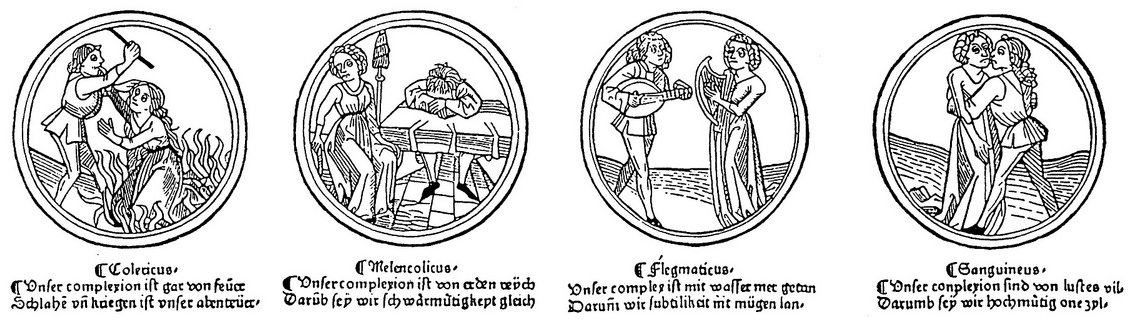 TemperamentCholericMelancholicPhlegmaticSanguineHumorDispositionElementOrganSeasonCholericSameSimilarOppositeSimilarYellow BileHot, DryFireLiverFireMelancholicSimilarSameSimilarOppositeBlack BileCold, DryEarthSpleenAutumnPhlegmaticOppositeSimilarSameSimilarPhlegmCold, WetWaterBrainWinterSanguineSimilarOppositeSimilarSameBloodHot, WetAirHeartSpring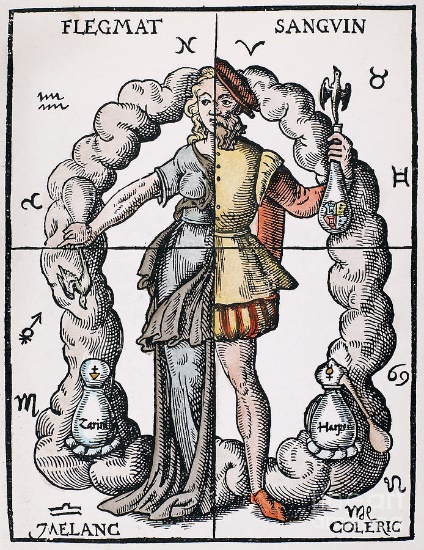 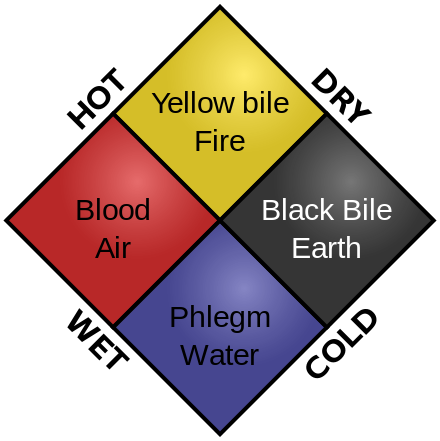 SkillTemperamentSkillTemperamentSkillTemperamentAnimal CareMelancholicRowCholericMagical SenseMelancholicCharmSanguineScale Sheer SurfaceCholericNavigationPhlegmaticCommandCholericSearchMelancholicPerformer (*)SanguineConcealmentPhlegmaticSilent MoveSanguinePick LockMelancholicConsume AlcoholPhlegmaticSwimCholericPrepare PoisonMelancholicDisguiseSanguineAnimal TrainingSanguineRead/WriteMelancholicDriveCholericBlatherSanguineSailPhlegmaticEvaluateMelancholicChanellingMelancholicSet TrapMelancholicGambleMelancholicCharm AnimalSanguineSecret Signs (*)MelancholicGossipSanguineDodge BlowPhlegmaticShadowingSanguineHaggleSanguineFollow TrailMelancholicSleight of HandSanguineIntimidateCholericHealMelancholicSpeak Language (*)MelancholicOutdoor SurvivalPhlegmaticHypnotismMelancholicTrade (*)NonePerceptionMelancholicKnowledge (*)MelancholicTortureCholericRideSanguineLip ReadingMelancholicVentriloquismSanguineTalentTemperamentTierTalentTemperamentTierAcute HearingMelancholic1FearlessPhlegmatic1Aethyric AttunementMelancholic1Flee!Phlegmatic1Alley CatSanguine1Fleet FootedSanguine1AmbidextrousCholeric1FrenzyCholeric1Armoured CastingPhlegmatic1HardyPhlegmatic1ArtisticSanguine1Keen SensesMelancholic1BelligerentCholeric2Lightning ParryCholeric1ContortionistSanguine1Lightning ReflexesSanguine1CoolheadedMelancholic1LinguisticsMelancholic1DealmakerCholeric1Lore (*)Melancholic1DisarmCholeric1LuckNone3EtiquetteSanguine1MagicMelancholic1Excellent VisionMelancholic1MarksmanPhlegmatic1Fast HandsCholeric1Master GunnerPhlegmatic1TalentTemperamentTierTalentTemperamentTierMaster OratorCholeric1Stout-HeartedPhlegmatic1MeditationPhlegmatic1Street FightingCholeric1MenacingCholeric1StreetwiseSanguine1Mighty ShotPhlegmatic1Strike Mighty BlowCholeric1MimicSanguine1Strike to InjureCholeric1OrientationPhlegmatic1Strike to StunCholeric1Public SpeakingCholeric1Strong-MindedMelancholic1Quick DrawSanguine1SturdyPhlegmatic1Rapid ReloadSanguine1SuaveSanguine1Resist ChaosPhlegmatic1Sure ShotPhlegmatic1Resist DiseasePhlegmatic1SurgeryPhlegmatic1Resist MagicPhlegmatic1Super NumerateMelancholic1Resist PoisonPhlegmatic1SwashbucklerSanguine1RoverPhlegmatic1TrapfinderSanguine1SavvyMelancholic1Trick RidingSanguine1SchemerSanguine1Tunnel RatSanguine1Seasoned TravellerMelancholic1Very ResilientPhlegmatic1SharpshooterPhlegmatic1Very StrongCholeric1Sixth SenseMelancholic1Warrior-BornCholeric1Specialist Weapon GroupCholeric1WrestlingCholeric1